Мы — пассажиры.                                                                                                                       Внеурочное занятие по ПДД для 2 классаЦель: формировать представления учащихся о правилах пользования общественным транспортом и обязанностях пассажиров. Закрепить знания и представления младших школьников о безопасности дорожного движения. Задачи: закрепить знания детей о разнообразие видов транспорта, его предназначение, повторить правила дорожного движения, знать обязанности пассажира. Планируемые результаты Личностные : имеют мотивацию к учебной и творческой деятельности, проявляют уважительное отношение к товарищам, к людям преклонного возраста, инвалидам и женщинам с детьми, умеют избегать конфликтов и находить выходы из спорных ситуаций. Предметные: научатся пользоваться правилами безопасного поведения в общественном транспорте, находить место пешеходного перехода на улице. Метапредметные: •  регулятивные – овладевают способностью организовывать свое рабочее место; определять наиболее эффективные способы достижения результата; •  познавательные - научатся самостоятельно формулировать проблему, делать умозаключения и выводы в словесной форме; извлекают необходимую информацию из справочной литературы; •  коммуникативные – научатся обмениваться мнениями, совместно рассуждать и находить ответы на вопросы. Оборудование. Изображение знака «Остановка автобуса»; «Импровизированный автобус»Жетончики детям (зеленые, красные, желтые) для обозначения групп; Пазлы- Трамвай, Автобус, Троллейбус;                                                                                                       Знаки: «Остановка автобуса(трамвая, троллейбуса)                                                                 Кроссворд на доске запись песен  о ПДДПрезентация: «История транспорта  Санкт- Петербурга» Интерактивный тест по ПДД « Мы - пассажиры» Дополнительно: Презентация « Поведение в транспорте»Под музыку о ПДД « Правила дорожного движения» Игорь Русских уч-ся заходят в класс При входе в класс учащиеся получают жетончики от «Инспектора ГИБДД» (уч-ся в костюме)- красного- жёлтого- зелёного цвета и проходят к соответствующим столамОпределение темы занятия:Собирают пазлы: 1гр.- трамвай, 2 гр.- автобус, 3 гр. – троллейбусЧто у вас получилось? Как назвать одним словом? (транспорт)Учащиеся разгадывают кроссворд (на доске)1.Бывает он наземный, подземный, пешеходный…; 2.Обозначение на дороге, вопросительный, восклицательный; 3.Транспортное средство Бабы-Яги; 4.Двух или трёхколёсный экологический вид транспорта; 5.За нарушение ПДД налагается…; 6.На дороге мы все участники дорожного… ДВИЖЕНИЯ; 7.Есенина, Симонова, Шостаковича; 8.Белые полоски на дороге для пешеходов.Ключевое слово: ПАССАЖИРКто такой пассажир?На чём же мы сегодня отправляемся в путешествие?Выбор вида транспорта для путешествия                                                                                      Каждая группа выходит к доске и выбирает знак остановки своего транспорта (трамвай, автобус, троллейбус)Встают в последовательности цветов светофора (○○○), переворачивают знак и читают:АВ - ТО- БУС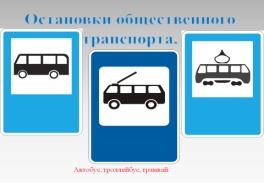 Выбирают водителя и занимают места в «импровизированном автобусе»Путешествие в «импровизированном автобусе»:       1 остановка «ИСТОРИЧЕСКАЯ»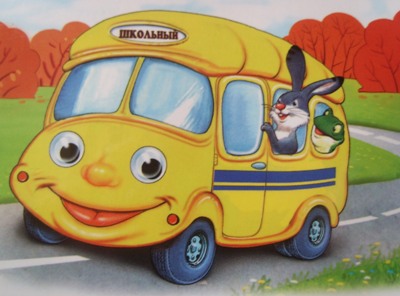 Презентация «История транспорта Санкт- Петербурга»2 остановка «МУЗЫКАЛЬНАЯ»Физкультминутка (танец)Песня « Про Правила Дорожного Движения» сл. Вайнера3 остановка « ШКОЛЬНАЯ»А как вы думаете,  нужно ли пассажирам знать и выполнять какие-нибудь правила?Инсценировка стихотворения« Отучившись как- то в школеИ сыграв разок в футбол,Второклассник, некий Коля,Наконец  домой пошёл.Был он грязен и взлохмачен,А до дома путь далёк,Но на Колину удачуПодошёл автобус в срок…В этот день канал спортивныйМатч один передавал, И болельщик наш активныйОчень сильно поднажал,Торопясь к телеэкрану,И,войдя вдруг в буйный раж,Уподобившись тарану,Транспорт брал на абордаж.Лез в передние он двери,Всех расталкивая, лезИ рычал, как ночью звери,Что делить собрались лес.Отпихнул локтём старушку,Инвалиду наподдал,Дал ребёнку по макушкеИ с кабиной рядом встал.И с вопросами сейчас же Он к водителю пристал,И, открыв окошко, даже                                                                                                              мусор в форточку кидал.Занял место и старушкеУступать не пожелал…Что, ребята, он нарушил,Так как Правила не знал?«Ребята приглашают Колю к себе на занятия в школу…»Интерактивный тест по ПДД « Мы- пассажиры»Подведение итогов занятия. Рефлексияпереходзнакступавелосипедштрафдвижениеулицазебра